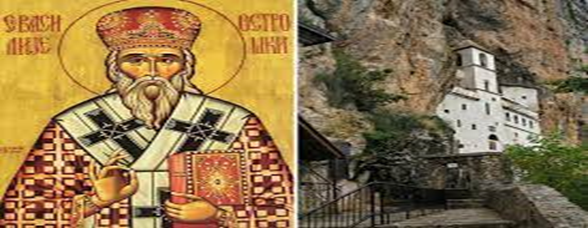 н  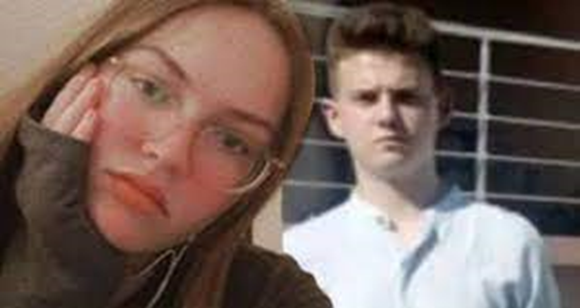 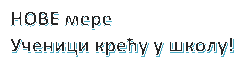 